Disciplina: 01089P – Formação de Professores: Biologia do Conhecer Créditos: 03Carga Horária: 45hEmenta: Conceitos teóricos da Biologia do Conhecer como ferramenta para compreender as intersecções entre tecnologia e cognição. Fundamentos teóricos e metodológicos da pesquisa nas áreas de ciências e tecnologia a partir da teoria da Biologia do Conhecer.Bibliografia:MATURANA, Humberto; VARELA, Francisco. A árvore do conhecimento: as bases biológicas da compreensão humana. São Paulo: Palas Athenas, 2002. ______. De máquinas e seres vivos: autopoiese - a organização do vivo. 3. ed. Porto Alegre: Artes Médicas, 1997. MATURANA, Humberto. Cognição, ciência e vida cotidiana. Belo Horizonte: Ed. UFMG, 2001._______. Transformación el la convivência. Santiago de Chile: Dólmen Ediciones, 1999._______. Da biologia à psicologia. Porto Alegre: Artes Médicas, 1998. _______. A ontologia da realidade. 7. ed. Belo Horizonte: Ed. UFMG, 1997.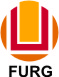 SERVIÇO PÚBLICO FEDERALMINISTÉRIO DA EDUCAÇÃOUNIVERSIDADE FEDERAL DO RIO GRANDE – FURGPROGRAMA DE PÓS-GRADUAÇÃO EDUCAÇÃO EM CIÊNCIAS: QUÍMICA DA VIDA E SAÚDE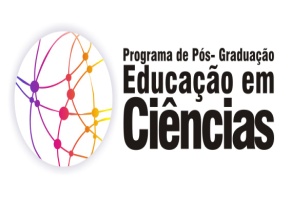 